Application for Enrolment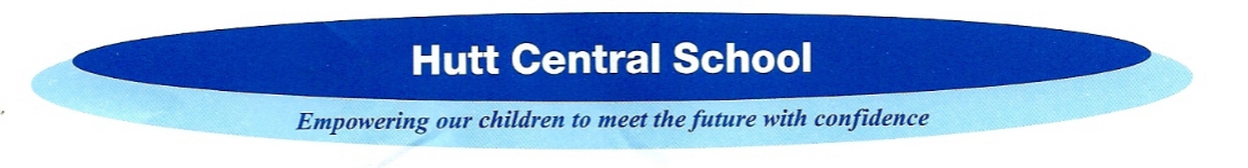 I, the undersigned, hereby apply for the enrolment of my child/ren……………………………………………………….. (Name)  …………………………. (D.O.B.)……………………………………………………….. (Name)  …………………………. (D.O.B.)Residential address ……………………………………………………………………………..Email address ………………….………………………………………………Phone number: ………………………………… (hm) ………………………………… (wk)                            ………………………………… (mobile)I have read and understood Hutt Central School’s Enrolment Policy and certify that my application meets the criteria of that policy on the following grounds:-Residence:     My child permanently resides within the School’s Home Zone.     	          ⁭ 	       *Evidence is required (telephone / power bill / rental contract etc)Priority 1:   	students who are applicants for enrolment in a special programme;  	            ⁭                    	No approved special programmes operate at this school.Priority 2:   	brothers and sisters of current students;     	                   ⁭                    	Name of sibling/s presently at school ………………………………………Priority 3:   	brothers and sisters of former students;                        Names and years attended of brothers and sisters who were former students                         ………………………………………………… years attended ……………               	         ⁭Priority 4:   	children of former students;  	                  Parents names ……………………………………........................................                        Years attended …………………………….                           	          ⁭Priority 5:   	children of board employees or children of board members;Priority 6:  	all other students;                                                             ⁭If there are more applications in the second, third, fourth, fifth or sixth priority groups than there are places available, selection by ballot within the priority group will be in accordance with instructions issued by the Secretary of Education under Section 11G of the education Act 2000.Name ……………………………………     Signed ……………………………………Relationship to child ……………………….	Date ………………………………… ‘In-zone Address and Living Arrangements Declaration’.The address given at the time of application for enrolment must be the student’s usual place of residence when the school is open for instruction. This means that if you currently live at an in-zone address but move to an out of zone address before your child’s first day of attendance at the school, your child will not be entitled to enrol at the school.The Ministry of Education has advised that parents should also be warned of the likely consequences of deliberately attempting to gain unfair priority in enrolment by knowingly giving a false address or making an in-zone living arrangement which they intend to be only temporary e.g.Renting accommodation in-zone on a short-term basis;Arranging temporary board in-zone with relative or family friend;Using the in-zone address of a relative or friend as an “address of convenience”, with no intention to live there on an ongoing basis.If the school learns that a student is no longer living at the in-zone address given at the time of application for enrolment and has reasonable grounds to believe that a temporary in-zone residence has been used for the purpose of unfairly gaining priority in enrolment at the school, then the Board may review the enrolment. Unless the parents can give a satisfactory explanation within 10 days, the Board may annul the enrolment. This course of action is provided for under Section 11OA of the Education Act 1989.I confirm that the address which I have provided to the school will be the usual place of residence of………………………………………………………………….. (Student’s name) when the school is open for instruction. I will advise the school of any subsequent change of address.Signed ……………………………………………………… (Parent)Name ………………………………………………………Date ………………………………………